Busn 216 TeamClass of 2022, Highline College, Des Moines WA, 98198. Busn216team@highline.edu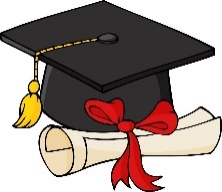 	Saturday, January 15, 2022Business Department Faculty
Highline College
2400 S 240th St.
Des Moines, WA 98198Dear Business Faculty:We would like to express our sincere appreciation for all the skills that we have learned as we took our Business classes and as we graduate, we are confident that we will use all the skills that you have imparted to us t bring positive changes to our places of work and our personal lives too.Thank you very much.	Sincerely,	Busn 216 Team
	Class of 2022